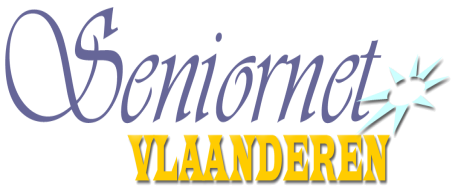 Uw eID testen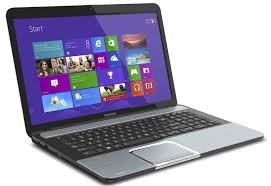 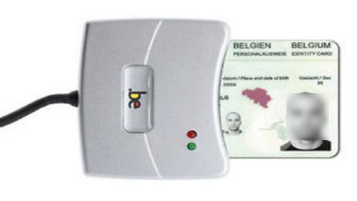  Stap 1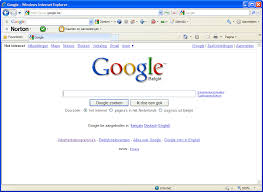 Stap 2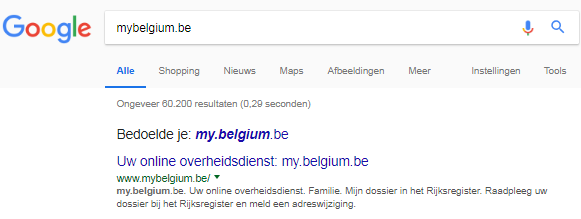 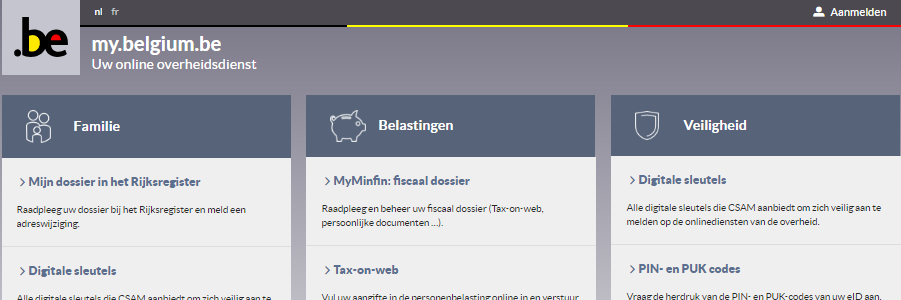 Stap 3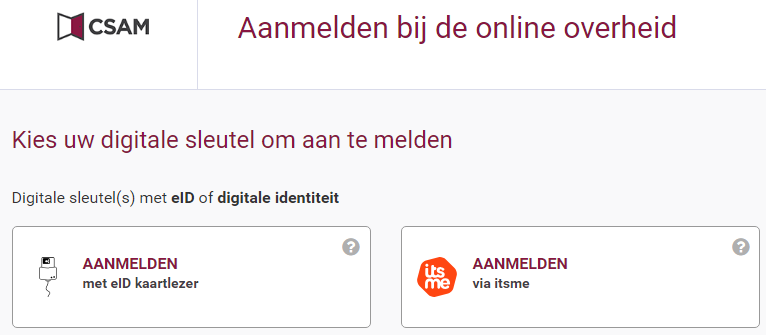 Stap 4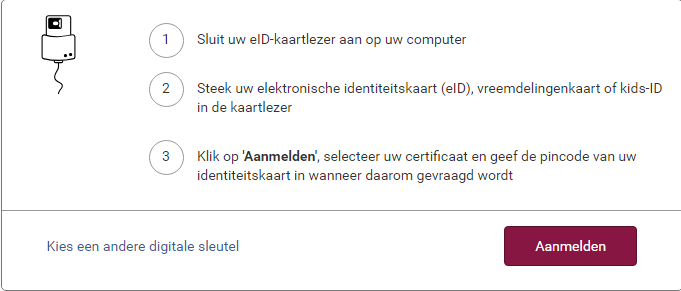 Stap 5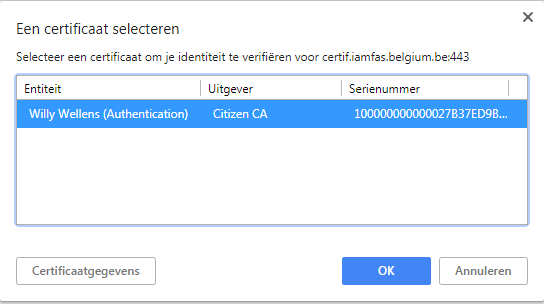 Stap 6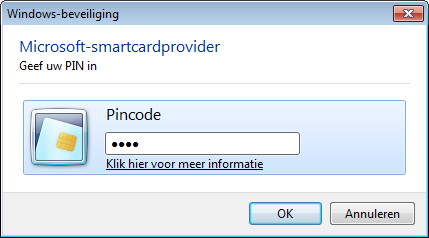 Stap 7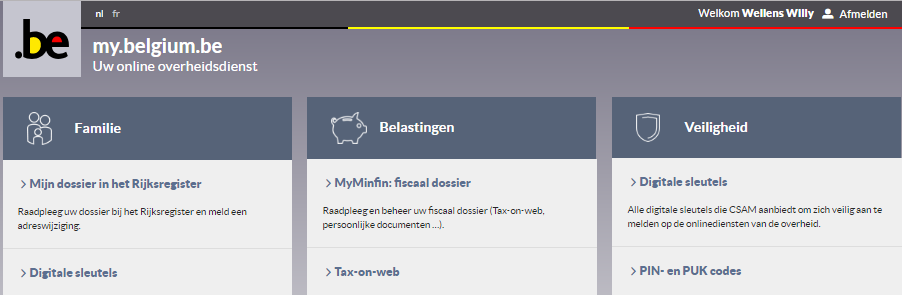 Stap 8 						of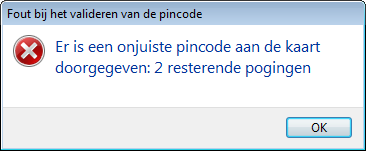 